TřeboŇ7. – 4. 8. 2018Velebit budu Hospodina v každém čase,
jeho chválu budu mít na rtech navěky!
Hospodinem pochlubím se z celé své duše,
ať to slyší ponížení a ať se radují!
Se mnou Hospodina oslavujte,
jeho jméno spolu vyvyšme!ŽALM 34, 2 – 4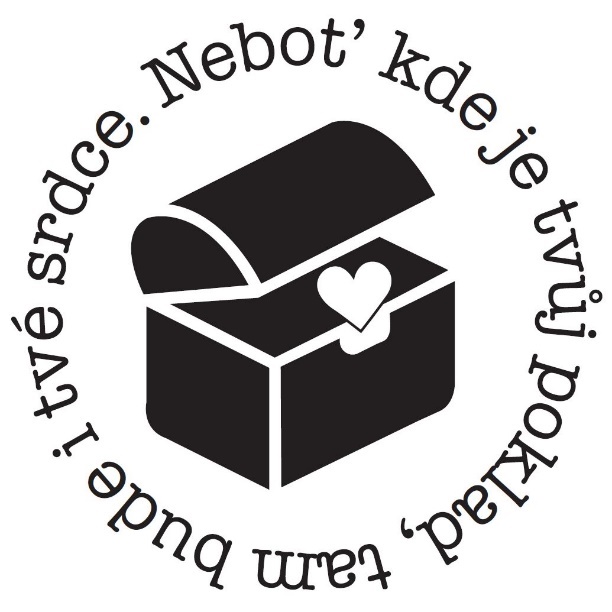 Matouš 6, 21AAAááá AU  65ANCHOR – 500 MILES  64AŤ CELÁ ZEMĚ SLYŠÍ  50AŤ CHVÁLA BOHU JE VZDÁNA 33AŤ JSI VELKÝ NEBO MALÝ 29AŤ POŽEHNÁN JE BŮH  10AŤ SRDCE MÉ TEBE VÍDÁ  85BOHU PAK CHVÁLA   75BUĎ TOUHOU MÉHO SRDCE  77BUDIŽ CHVÁLEN JEŽÍŠ KRÁL  57BŮH JE SÍLA MÁ  16BYL ČLOVĚK JAKO JÁ  11DEN CO DEN   67DÍK TOBĚ, PANE, ZA KREV… 79DING DING  52DO STÍNU KŘÍDEL TVÝCH  17DO TVÝCH STAROSTÍ  2DOKONÁNO JEST  18DOUFEJ V HOSPODINA  35HALELUJA, JEŽÍŠ JE BOŽÍ SYN  28HALELUJA, KRÁLI, TY JSI VZKŘÍŠENÝ  58HODEN JE BERÁNEK  36HOSANA BOHU NA NEBI  37HOSPODINE, KRÁLŮ KRÁLI  80CHVALTE PÁNA – BŮH S NÁMI JE  38I AM SOMEBODY  54JE DOKONÁNO  8JEN TOBĚ PATŘÍ CHVÁLA  19JEŽÍŠ,  BOŽÍ SYN  39JEŽÍŠ JE MÁ SKÁLA  20JEŽÍŠ KRISTUS ON JE KRÁL  59JEŽÍŠ, PŘÍTEL HŘÍŠNÝCH  32JEŽÍŠ ŽIJE V NÁS  86JEŽÍŠI JSI SPÁSA DUŠE MÉ 12JSEM VÍTĚZ  3K PÁNU RUCE POZVEDÁM  40KAŽDÉ KOLENO SE SKLONÍ  41KDO JE KRÁLEM DŽUNGLE  45KDO V JEHO STOPÁCH KRÁČÍ  74LIDÉ VŠECH NÁRODŮ  22MÁM RUCE NA TLESKÁNÍ  27MOJE MALÉ SVĚTÉLKO  46MŮJ PÁN JE SE MNOU  56MUŽ  MOUDRÝ  48MY JSME ZDE  4NAPLŇUJ MÉ SRDCE  22NÁŠ PÁN JE ŽIVÝ BŮH  51NE NE BEJBY   69NE SILOU ANI MOCÍ   76PÁNA CHVAL, DUŠE MÁ   68PANE MŮJ  A KRÁLI  31PERLA  53POJĎME DÍKY VZDÁVAT  42POJĎTE KE MNĚ VŠICHNI 5PROČ BYCH NEMĚL VESEL BÝT  7PŘED TVÝM TRŮNEM STÁT  60PŮJDEŠ-LI POUŠTÍ  6RADOST, POKOJ, LÁSKU  23RADOSTNÉ SRDCE  15RADUJE SE VŠECHEN BOŽÍ LID 24RADUJU SE ZE TVÉ MOCI  61RÁNO, CELÝ DEN  43ŘEKA TVÉ LÁSKY   81S KAŽDÝM TRÁPENÍM  83SE VŠÍM, CO MÁM   82SLÁVA NAŠEMU PÁNU  25SLÁVA, SLÁVA PÁNU  87SPOJ NÁS V JEDNO, PANE 44SVÉ KROKY DO STOP TVÝCH  70TVÁ LÁSKA ZŮSTÁVÁ DÁL 55TVOJE JMÉNO VYZNÁVÁM 9TVOJE LÁSKA JE…  84TY JSI, HOSPODINE, BLÍZKO 26TY JSI JEDINÝ BŮH 78 TY JSI MOCNÝ  13USNUL JIŽ CELÝ NÁŠ DŮM 49ÚSVIT ZAZÁŘIL  34UŽ JSI DNES…PODĚKOVAL 47V NEBI NA MĚ ČEKÁ MŮJ PÁN 73VĚTŠÍ JE NÁŠ BŮH   66VSTAŇ, PÁNA CHVAL  30VŠICHNI JAKO OVCE  1VZDEJME ČEST  62ZBOŘ KAŽDOU HRÁZ  63ZNÁM ZDROJ ŽIVÉ VODY  71ZPÍVAT PÍSEŇ LÁSKY SMÍM 14ŽIJ ŽIVOU VÍRU  88ŽIJU LÁSKOU TVOU   72BONUSY1. PROTO TADY JSEM2. VSTÁVEJ, CHVÁLU PÁNU  VZDÁVEJ3. VÍM, KAM JDU4. STŘEŽ SVÉ SRDCE5. EVERY MOVE I MAKE6. MANGO MANGO MANGO1. VŠICHNI JAKO OVCE              Emi      D(add9)Všichni jako ovce          Emi        D(add9)jsme zabloudili,Emi              D(add9)  Cmaj7na svou cestu se obrátili   G              D         Emi7Ca Hospodin uvalil na NějAmi7          Ami7/G     H7nepravosti nás všech.Ami7          D               G        Emi/:Vzal na sebe naše bolesti   C        D        Ga naše nemoci,        C               D           G       Emijako Beránek k zabití veden byl,        C                    H7aby vymazal náš hřích.:/2. DO TVÝCH STAROSTÍDDO TVÝCH STAROSATÍ, 
HmiSMUTKŮ, ÚZKOSF#miTÍ, 
GPŘIŠEL TEN, 
KDO DRÁD TĚ MÁ 
A Z ABÍD TĚ VYPROSDTÍ. 
DKRÁLŮ AKRÁL, 
HmiPÁNŮ F#miPÁN, 
GJE NÁM BEZ DROZDÍLU 
AVŠECHNĚM ZVĚSTODVÁN. 3. JSEM VÍTĚZ           C         G      Ami/:Jsem vítěz, vítěz, vítěz Fve Tvém jménu.:/C          G                         AmiJežíši, Králi můj, Ty jsi zvítězil!         FTeď čekáš na mě,      C               Gaž doběhnu do cíle,F                    G             C    chceš mi odměnu dát.4. MY JSME ZDE                   G          C                    G/:My jsme zde ve jménu Krále králů,                             C                     Dmy jsme zde ve jménu Ježíše.                 G          B                 Emi D AMy jsme zde ve jménu Syna Božího,                   C           D                      G    Ammy jsme zde ve jménu Tvém. :/      D  G                     C/:Ať každá bytost na nebi,    G                      Cať každá bytost na zemi,      G                     Cať každá bytost pod zemí     Ami  D               G     Ami7  Gto ví,        že jsme Tví.:/5. POJĎTE KE MNĚ VŠICHNID                A                      Hmi  G D   POJĎTE KE MNĚ VŠICHNI,          KTEŘÍ A                  D APRACUJETE,D               A                       Hmi G D
   POJĎTE KE MNĚ VŠICHNI,          KDO          A           D AJSTE OBTÍŽENI,        D  A     Hmi         G       D
/: A JÁ VÁM, PRAVÍ PÁN,                A                         D    A
JÁ VÁM ODPOČINEK DÁM. :/

6. PŮJDEŠ-LI POUŠTÍAmi                    G               Půjdeš-li pouští, tvou stopu Cneztratím,Ami                       G               Cpůjdeš-li vodou, nestrhne proud,Ami                     G                     Cpůjdeš-li ohněm, plamen tě nespálí,Dmi                          F               E   E7svítím ti na cestu, půjdeš-li tmou!              Ami                       G/: Ať jsi kdekoli, kdekoli, kdekoli já             C          Ejsem s tebou,/:Ať jdeš kamkoli, kamkoli, kamkoli já jdu s tebou! :/7. PROČ BYCH NEMĚL VESEL BÝT/:CProč bych neměl vesel být, a Amiproč bych nezpíval, Fproč bych Dmizachmuřenou tvář měl Gmít? :/ 
Jsem vykouCpen (jsem vykoupen), 
toť radost Amimá (toť radost má), 
Pán FJežíš je Přítel Gmůj, 
ó, jaká Cradost, píseň Amichval (píseň chval), 
pryč je Fvšechen smutek, Gvšechen Cžal. 
8. JE DOKONÁNO/:AmiJe dokonáno, Ježíš je Dmivítěz, Gsatan je poražen, Ježíš Czlomil smrti Emoc. 
Ježíš je AmiPán, ó HaleDmiluja, Ježíš je EKrál, kraluje na věAmiky:/
/:AmiJežíš je Pán, DmiJežíš je Pán, GJežíš je Pán, CJežíš je EPán, AmiJežíš je Pán, DmiJežíš je Pán v Etomhle nároAmidě:/
/:AmiHaleluja, Dmihaleluja, Ghaleluja, ChaleEluja, Amihaleluja, Dmihaleluja,EhaleluAmija :/9. TVOJE JMÉNO VYZNÁVÁMG            C                     D          G   Tvoje jméno vyznávám,            C                      D           G
rád Ti zpívám svoji chválu.
                  C                      D           GJsem tak vděčný, že Tě znám,                      C                          D
jsem tak vděčný za Tvou spásu.
G               C                D     C 
Přišel jsi k nám z nebe ukázat    Gsměr,           C           D         C
dát v oběť sám sebe, jak Bůh to  Gchtěl.               C                       D
Z kříže byls do hrobu dán,          H                            Emi
třetí den jsi z mrtvých vstal.             Ami7   D        G
Tvoje jméno vyznávám.10. AŤ POŽEHNÁN JE BŮHA               EAť požehnán je BůhF#mi                      D
tam, kde je zem úrodná,A                             E                
tam, kde hojnost přebývá,D
požehnán buď Pán.Ať požehnán je Bůh
tam, kde je zem nevlídná,
má duše žízní vyprahlá,
požehnán buď Pán.
A                      E
Vše, co dáváš ze Tvých dlaníF#mi             D
s díky přijímám,A                         E
všechno měníš v požehnání,
F#mi                D
chválu Ti vzdám.
                              A                       E
Buď požehnané slavné jméno Tvé,                             F#mi     D
buď požehnaný Pán,
buď požehnané slavné jméno Tvé,
buď požehnaný svatý pánů Pán.
    
Ať požehnán je Bůh,
když slunce svítí nad hlavou
a život zdá se zábavou,
požehnán buď Pán.
      Ať požehnán je Bůh,
     když dny jsou plné strádání,
     když žal se skrývá v dávání,
     požehnán buď Pán.
A                         E
Dáš a vezmeš sám        F#mi            D
můj pád i vítězství,               A                E
v mém srdci stále zní       F#mi           D
jen slova žehnání.11. BYL ČLOVĚK JAKO JÁ1. CByl člověk jako já, astál tam, kde stojím já, Ccítil, co cítím já, GOn rozumí. 
COn křehkost moji zná, ažil v těle jako já, Cďábel ho pokoušel, GOn neprohrál.

R: /: aBůh e (G)s námi aje, nám eblízko aje, Bůh es námi aje, IGmmanuFel.:/ 

2. Byl lidmi pohrdán, týrán a popliván, blízkými opuštěn, On odpouští. 
Muž plný bolesti vzal naše nemoci, svůj život položil za život můj. 
12. JEŽÍŠÍ JSI SPÁSA DUŠE MÉGTy víš, že rád mám Tě,EmiTy víš, jak moc chci Tě,Dvíc Tě toužím znátC                                G C Emi Cvíc Ti sebe dát chci víc.

To říká mé srdce,
když nemám slov více.
Když s Tebou jsem, tak vím,
jen Tobě náležím.
C          D                             Emi Ty jsi slávy Král, jen jednu touhu mám:                      D                       Cs Tebou být, jen s Tebou být,
                 D                   Cs Tebou žít, jen s Tebou žít.
G     C      D       C        G Emi DJežíši, jsi spása duše mé,C        G           Emi         D             tak na věky Ti budu vzdávat C           G  Emi D Cchválu svou.13. TY JSI MOCNÝ          Ami                  FTy jsi mocný, Ty jsi svatý,
          Dmi   Emi        AmiTy jsi hrozný ve své síle.

Jako vítěz vstal jsi z hrobu,
Ty jsi zrušil hříchu prokletí.
G D  A
Haleluja,      G       D        A
je důvod k jásání.          Esus4
Haleluja, je důvod k jásání.14. ZPÍVAT PÍSEŇ LÁSKY SMÍMC         Emi7/H          Ami/AZpívat píseň lásky smímAmi/G   F     C/E          Dmi7  F/G G
svému Pánu, svému Králi.C            Emi7/H                     Ami/AVděčný jsem, když přijdeš k nám  Ami/G     F        C/E          Dmi7 F/G G
za Tvou přízeň, za Tvou blízkost.
Dmi               Ami           GJsem rád, že smím být dítětem CTvým.Dmi7  Ami7                       G
Není nic, co chtěl bych víc,              F/G        C Emi7 F
než být v Tvém náručí,
ve Tvém náručí,Dmi7      Ami   Emi7       F
ve ztišení        blízko Ti být,                 F/G   C    Emi7  F  F/G  C
ve Tvém náručí.15. RADOSTNÉ SRDCEG                                  DRadostné(radostné) srdce mám,C          DJežíši, Králi můj.Na kříži když jsi umíral,lásku svou jsi mi dal.         G          HProto zpívám, zpívámC       Dhaleluja!   4xLaskavé srdce mít, Ježíši, jako Ty.Víc Ti být podobný,Králi můj, to je můj cíl.16. BŮH JE SÍLA MÁEmi                 C                     DBůh je síla má i vojska mého, Emi            C                       DOn působí volnou cestu mou.Emi                      C                    DNebo dal mi štít spasení  svého    Emi                         C             Da dobrotivost Jeho zvelebila mne.   G                                    C/:Neboť kdo je Bohem kromě              DHospodinaEmi7                                     Ca kdo je skalou kromě Boha    Dnašeho?:/17. DO STÍNU KŘDEL TVÝCH                Hmi     Hmi7/A          Emi/GDo stínu křídel Tvých se ukrývám,                 Hmi Gmaj7       F#do lásky Tvé, do slitování,                Hmi    Hmi7/A           Emi/Gdo stínu křídel Tvých se ukrývám.              Hmi Gmaj7 F#Ó Bože náš, Bože náš.Hmi Hmi7/A  Emi/G Hmi Gmaj7 F#Chráníš         nás Ty sám, Ty     sám.18. DOKONÁNO JESTAmi                                                   GOdpustit hřích (odpustit hřích),zastavit lavinu (zastavit lavinu), F                            Eporazit (porazit) smrt.Přišel jsi Ty, Beránek bez viny, vykoupit svět.Ami             F                  EDokonáno jest! 3x AMENPodstoupit kříž, zaplatit za vinu, vytrpět trest.Přišel jsi Ty vyhlásit zajatýmradostnou zvěst!19. JEN TOBĚ PATŘÍ CHVÁLA        D        A      Hmi/:Jen Tobě patří chvála, tak Tě    G           A        Dchválím, uctívám.D                       A                HmiVše, co mám, jen Ty mi dáváš,       G              A              DTo největší je, že Tě znám.:/                 G    A           DChválím Tvé svaté jméno,                 G       A          Dhledám Tvou svatou tvář,              G      A            Hmipřed Tebou otvírám srdce své,      Emi  G       ATy sám    mě znáš.20. JEŽÍŠ JE MÁ SKÁLA  Ami/:Ježíš je má skála (Ježíš je má skála) COn je moje spasení,    Gv Něho doufám,                        AmiOn je štítem mým.:/Ami Emi C G  Ami   Emi      Ami/:HALELUJA, On je štítem mým.:/Ježíš je mým Pánem (--//--),Nikdy mě neopustí,On je věrný,důvěru mou má.HALELUJA, důvěru mou má.21. LIDÉ VŠECH NÁRODŮfis Lidé všech národů 2x , tleskejte v dlaně 2x, hlaholte Bohu 2x, plesejte zvučně 2x. gis Hospodin nejvyšší vzbuzuje bázeň, fis On je Král veliký nad celou zemí.                 h7(Dmaj7)   cis7 /:On je Král           veliký nad celou  fiszemí.:/22. NAPLŇUJ MÉ SRDCEC               Ami         FNaplňuj, naplňuj, naplňujEmi             Dmimé srdce, Ježíši.C               Ami         FNaplňuj, naplňuj, naplňujEmi            Dmi    Cmé srdce, Ježíši můj. Dmi                GHledám vůli Tvou,jsi mou záštitou,  Dmi  Gpramen vody živé,  Dmi  Gsytíš duši mou.  Dmi  GDmi                    GŽehnej dětem svým, (prosím)žehnej dětem svým, (volám)žehnej dětem svým, (Otče)žehnej dětem svým!23. RADOST, POKOJ, LÁSKUC                 a                       d        G /:Radost,pokoj,lásku Ježíš nám dává, C          a                 d       G přicházíme za to díky mu vzdávat, C       a  d   G    C       a  d  G         C chvála Pánu, chvála Pánu:/ amen.           C7                 F                 d7 Svou lásku dává stále víc a víc,        C                      Cmaj7 On přichází nám vstříc,      d                       G7               C je Králem vprostřed nás, náš Ježíš Pán.     C7                F                     d7 Vidíme zářit Jeho slávu v dál, C                     Cmaj7 jenom On je Král,        d                   G              C      a d G my přicházíme nyní díky vzdát.24. RADUJE SE VŠECHEN BOŽÍ LID          e                               a Raduje se všechen Boží lid, že   D                    G                esvého Pána zná, Ježíš přišel svůj lid zachránit, On vrátí se zas k nám. On se vrátí vytrhnout svůj lid, který spasil. On se vrátí naplnit, co dávno nám slíbil.             e                     C /:On se vrátí, On se vrátí, On se a   h7                                   e            Evrátí,:/ (na zem) k nám. 25. SLÁVA NAŠEMU PÁNU G Cadd9 G            Cadd9  G Cadd9 /:Sláva   našemu Pánu, sláva G               Cadd9našemu Králi, G Cadd9 G                C             D D7 sláva,    On je Ten požehnaný.:/              C                         G Jenom On změnil můj život,         e                           A vyvedl mne z temnoty,  a                    D proto s vděčností zpívám: G              Cadd9         G D G Ježíš mě zachránil, ó  Ježíš mě Cadd9   Gzachránil.26. TY JSI, HOSPODINE, BLÍZKO             e                     Esus4   e    Esus4 Ref.: [:Ty jsi, Hospodine,    blízko.:] e7                         a7             h    všechna Tvá přikázání jsou e             e e7 e e7pravda. …2x        a            Asus4 D(h) 1. [:Hojný pokoj mají ti,         h (e Esus4)    e(H7)  e7(H+7 H7) kdo milují Tvůj zákon. :] 2. [: Dřív, než začne svítat, na pomoc Tě volám. :] 3. [: Oči mé se budí dřív, na slovo Tvé očekávám. :] 4. [: Celým srdcem volám: "Odpověz mi, Hospodine!" :]27. MÁM RUCE NA TLESKÁNÍ              F                   C          B/:Mám ruce na tleskání a nohy,  C7         F        abych šel.:/B                             F                BAbych všem tu zprávu o Pánu C7       Dmi B                            Fpověděl,  abych všem tu zprávu o Gmi7  C7        FPánu pověděl./:Mám uši k naslouchání a ke zpívání hlas.:/Abych všem tu zprávu o Pánu dones včas, abych…/:Mám ruce na tleskání a nohy na tanec.:/Pána Boha chválím, to není těžká věc, Pána Boha…28. HALELUJA, JEŽÍŠ JE BOŽÍ SYNC       Ami7 F            G       C      GHaleluja, Ježíš je Boží Syn. C       Ami7 F            G          C     G7Haleluja, On mě zbavil vin.C       Ami7 F            G       C      GHaleluja, když mu srdce dám, C     Ami7  F           G7       Chaleluja, věčný život mám.C7          F                G        C     Ami7Haleluja, haleluja. Amen.             F                G       CHaleluja, haleluja. Amen.29. AŤ JSI VELKÝ NEBO MALÝ          G                 Emi      G          EmiAť jsi velký nebo malý, nebo akorát,G     C        Ami    Bůh tě má rád.             C                D           AmiAť jsi tlustý nebo hubený, nebo        D   Ami  D        Gakorát, Bůh tě má rád.           G                       G7On tě miluje, když se těšíš,             C                   C7(On) tě miluje, když brečíš,              Ami                Ami7(On) tě miluje, když si hraješ,              D                  D7(On) tě miluje, když spíš.         G                  Emi  G               EmiJe to jedno, jak se cítíš, a jak vypadáš:Ami D         G                           EmiBůh tě má rád, tak vzdej mu chválu!Bůh tě má rád, tak zpívej s námi!Bůh tě má rád - i tebe, i tebe, i tebe, i tebe, i - mne!30. VSTAŇ, PÁNA CHVAL  D                                 G/:Halelu, halelu, halelu, halelujaD           A       Dvstaň, Pána chval.:/Vstaň, Pána chval – haleluja!  3xVstaň, Pána chval.31. PANE MŮJ A KRÁLIa                   D                       hPANE MŮJ A KRÁLI, TOUŽÍM VIDĚT, JAK                          e                               CELÁ ZEM TĚ CHVÁLÍa                   D                    G                 PANE MŮJ A KRÁLI NAROZENÝPANE MŮJ A KRÁLI, TOUŽÍM VIDĚT, JAK CELÁ ZEM TĚ CHVÁLÍPANE MŮJ A KRÁLI ZASLÍBENÝ1. V BETLÉMĚ, NA SLÁMĚ, PŘIŠLES NA SVĚT I KVŮLI MNĚMALIČKÝ, NÁDHERNÝ, NEVINNÝ BOŽÍ SYN!2. ČEKÁME, AŽ SE VRÁTÍŠ K NÁMJSME NEVĚSTA TVÁ, TY JSI SLÁVY PÁNVELIKÝ, NÁDHERNÝ, VÍTĚZNÝ BOŽÍ SYN!32. JEŽÍŠ, PŘÍTEL HŘÍŠNÝCH     A                            Asus4 1. Je jeden hlas, co měl by znít A                        Asus4 Je jedna píseň k zpívání fis7                                       D                    E Je jedno Jméno, hodné vzývání A                             Asus4 Nad zlato poklad vzácnější A                       Asus4 Král na trůnu nejvyšším fis7                               D                       E Jemu chvála celým nebem zní A    E D           A        E D /:Má jméno Ježíš, přítel hříšných             A   E D            fis   E D (E) Ježíš, Ježíš,    přítel můj.:/2. Je pokoj, jenž strach zahání, láska, co roste dáváním. Naděje, která smrtí nekončí. Bůh, který nám rozumí, přítel, co nikdy nezradí. Jediné Jméno, v něm je spasení.                h                    E Bridge: Vešel do mého vězení, h              Eřekl: Jsi volný,               h    E                  fis E D můžeš jít. /:Jsi svobodný.:/33. AŤ CHVÁLA BOHU JE VZDÁNA    e                                   D  [: Ať chvála Bohu je vzdána, C                           H7 ó haleluja, maranatha. :]      e                          D [: Ježíš je vzkříšen, Ježíš je vzkříšen, C                         H7 Ježíš je vzkříšen, haleluja! :] 2. Ježíš je živý… 3. Ježíš je věrný… 4. Ježíš je vítěz… 5. Ježíš je pastýř…34. ÚSVIT ZAZÁŘILC            Ami D7G7            F   C  AmiÚsvit zazá - řil jak první ráno, kosí           Emi F C              G7      Czpěv zvoní jak první hlas, děkuj za Ami F  C             F  Dmi C/Epíseň, děkuj za ráno, které k nám Emi Dmi G          Cpři - šlo po noci zas.Paprsky slunce zkrášlují obzor, rosa napájí vyprahlou zem. Děkuj za svěžest barevných květů tišící bolest i v srdci tvém.Tvoje je slunce, tvé je i ráno, život je více než noci sen. Oslavuj Boha každého rána, že z lásky dal ti nový zas den.35. DOUFEJ V HOSPODINAD                                     G Doufej v Hospodina celým srdcem               Dsvým a na rozumnost svou se A          A7nespoléhej. Na všech cestách svých snaž se Jej poznávat, On spravovati bude stezky tvé. D                    G     D              A Doufej v Boha, Hospodina. D                    G           D                   A7 Doufej v Pána, On spravovati bude              Dstezky tvé.36. HODEN JE BERÁNEK    D Dsus2         Dsus4  D …[: Hoden je Beránek, nejvyšší chvály              Asus4          G         D On nás vykoupil, svou krví. :]             G                      D Jenom Ty jsi na věky Král             G                D          Asus4 A Jenom Tobě, patří sláva, Pane nášBudeme jásat nad Tvým vítězstvím, prapory pozdvihnem, ve jménu svého Boha.37. HOSANA BOHU NA NEBI         G               D               e [: Hosanna, hosanna, hosanna            C        D D7Bohu na nebi. :] C              D7          G (e) C         D7   Jméno slavíme Tvé,   chválí Tě             G (e)srdce mé, C       D                G D7   e           C vyvýšen buď, ó Bože náš, hosanna           D       GBohu na nebi. Sláva, sláva, sláva všech králů Králi. Jméno slavíme Tvé, chválí Tě srdce mé, vyvýšen buď, ó Bože náš, hosanna Bohu na nebi.38. CHVALTE PÁNA – BŮH S NÁMI JEE                                     E7 Chvalte Pána, rukama, chvalte APána, rukama.                      E             Gis7 Chvalte Ho vším, co Bůh nám dal, A                                 H7                    E      v tom nám požehnal, chvalte             A          E H7Pána,  rukama.2. Chvalte Pána, nohama… 3. Chvalte Pána, cele vším… H7                   E Bůh s námi je, Bůh s námi je. E7                    A                     E Bůh s námi je, Bůh s námi je.                        H7   A                 E Jeho chválit chci, každého dne Ježíš je Pán, … Jemu zazpívám: haleluja. On Tě má rád, … Jemu zazpívej: haleluja.   Haleluja…39. JEŽÍŠ, BOŽÍ SYN     D   e7                 D   e7  [: Ježíš, Boží Syn, D     A                 h G A Ježíš mě zbavil vin: ]     e                  A7 [: Ježíš je má skála,   e                  A7 nebe je můj dům,        C      h                      A A7 má chvála zní k nebesům.: ]    [: Jemu patří sláva, Jemu patří dík,        má chvála za spasení.: ] C            D    C           h má chvála, má chvála C            D h              A A7 má chvála za spasení.40. K PÁNU RUCE POZVEDÁMC           F                    C    F K Pánu ruce pozvedám, a         F           G           C     F On je hoden našich chval, C                   G      a                   F s Ním vždy zvítězím nad nepřáteli, a            F                 G  C k Pánu ruce pozvedám.      C                  F                        C [: Pán žije, On je můj pevný hrad je             Fskála má,                  C                    G     (C F C F) a proto vzývám Jeho jméno! :]41. KAŽDÉ KOLENO SE SKLONÍ a                             E7                             F      E7 “Každé koleno se skloní přede mnou,             a                C                E každý jazyk vyzná, že jsem Bůh,“           a                          e(G) praví Hospodin, živý Hospodin,                    d                E7 Hospodin Bůh, haleluja. Ten, kdo neviděl, ten uvidí, a kdo neslyšel, uslyší, že Pán je Hospodin, živý Hospodin, Hospodin Bůh, haleluja.42. POJĎME DÍKY VZDÁVAT        A             h 1. [: Pojďme díky vzdávat, cis           h pojďme chválu zpívat, A                     E             fis D E (fis) svaté jméno Ježíš uctívat. :] (F G)              C                B Ref.: [: On je vyvýšený Pán,          F                         C svůj trůn má v nebesích,                                      B z našich srdcí staví chrám,              F                  C (D) žehná dílu rukou svých. :] 2. [: Vzdejme Jeho jménu chválu, ta patří jen Jemu, krví svou nás navždy očistil.:]  43. RÁNO, CELÝ DEN            D                        G Ref.:[: Ráno, celý den andělé nade             E7           A7mnou bdí, můj Pane, D        Fis7  h   D      A7                             D ráno, celý den andělé nade mnou bdí. 1. Když probouzím se v nový den, G                                E7            A7andělé nade mnou bdí, můj Pane, D                      Fis7         h         D   A7 s tebou jdu a šťastný jsem, andělé                       Dnade mnou bdí. 2. Samota mne netíží, andělé nade mnou bdí, můj Pane, nebojím se obtíží, andělé nade mnou bdí. 3. Když je večer a jdu spát, andělé nade mnou bdí, můj Pane, nemusím se zlého bát, andělé nade mnou bdí.44. SPOJ NÁS V JEDNO, PANEC Spoj nás v jedno, Pane, a spoj nás v jedno, poutem, d         G7             C jež nemůže být zlámáno. Spoj nás v jedno, Pane, spoj nás v jedno, poutem, spoj nás v jedno, láskou svou. C          F         C       a         G7         C G Je jen jeden Bůh, je jen jedno tělo, je jen jeden Král, proto zpíváme…45. KDO JE KRÁLEM DŽUNGLE?EKdo je králem džungle? Hu hu                           HKdo králem vody? Bubla bubla bubla Kdo je králem vesmíru?                              EA kdo je králem mým? Řeknu vám to! J - E - Ž - Í – Š On je králem mým, On je králem vesmíru, džungle i vody!bubla bubla bubla, žbluňk!46. MOJE MALÉ SVĚTÉLKO   A 1. Moje malé světélko, chci, aby svítilo, A7D                                   D7 moje malé světélko, chci, aby svítilo, A       E          E7         A svítilo, svítilo, svítilo. 2. Nikdo mi ho nezhasne, chci, aby svítilo, 2x svítilo, svítilo, svítilo. 3. Také u nás ve školce (škole), chci, aby svítilo, 2x svítilo, svítilo, svítilo. 4. Také u nás v rodině... 5. Mamince a tátovi ...47. UŽ JSI DNES BOHU PODĚKOVAL?D                            G           e Už jsi dnes Bohu poděkoval      A               A7    D        A za všechno, co Ti dává? D                            G           e Už jsi dnes Bohu poděkoval?        A        A7        D On dávat nepřestává.            A                            D 1. Za dům k bydlení, postel ke spaní    G             e       A       A7 a za kamarády ke hraní. Hej! 2. Že můžeš chleba i mléka dost mít a na sebe že si máš co vzít. Hej! 3. A za to, že Pán Ježíš Tě má rád. Je Tvůj nejvěrnější kamarád. Hej!48. MUŽ MOUDRÝ              C                        G1. Muž moudrý stavěl dům svůj na skále,   3x   C  G                                    C
když tu přišel velký déšť!
R: Déšť padal a voda stoupala, 3x dům na skále pevně stál.     2. Muž blázen stavěl dům svůj na písku, 3x  když tu přišel velký déšť.
R: …dům na písku sebrala.
     3. My stavíme na Pánu Ježíši, 3x  
každou bouři utiší!49. USNUL JIŽ CELÝ NÁŠ DŮMD              A7            D                    A7             Usnul již celý náš dům, světýlka v                      Doknech šla spát,G              Emi                   A      A7       poplujem v postýlkách naproti Hmi     G6             A7          D  D7snům, Pán Ježíš nás má rád.G               Emi         Emi7 A       Poplujem v postýlkách naproti Hmi     Emi           A7            D G G6 Dsnům, Pán Ježíš nás má rád.     Usnula celičká zem, do trávy ulehla     tma, /: aj nespí, nedřímá, Pán Ježíš     jen, své děti v péči má.:/Kraj už je zahalen tmou, nocí však proniká zář, /: Pán Ježíš je hvězdou tou zářivou a hledí na tvou tvář.:/Než usneš v postýlce své, než víčka uzamkneš tmou, /: modli se k Tomu, kdo zná srdce tvé, v Jeho dlaň vlož Mu svou.:/50. AŤ CELÁ ZEMĚ SLYŠÍ     G                 h       C                   D Ať celá země slyší: Ježíš je živý Pán.      G              h      C    a             D Ať celá země vidí, Ježíš z hrobu vstal.      G                                  h Ať každý, kdo se s ním setká, své C                 Dsrdce pokoří,    G                     h a pýchu nechá padnout, kdo          C        a      Dsus4Dsus2 Dv něho uvěří.  C                    G R: [: Tys zvítězil, Boží Beránku,                e                 C a Tvoje svatá krev, prolitá                                    e              Dsus4Dsus2D v znamení vítězství obmývá. :] Tvé slovo, v němž je život, k nebi bránu otvírá, Tvé slovo, jež je pravda, můj život podpírá.              Ty nenecháš mě klesnout, když sil mi ubývá. Tys ten, kdo zralé víno     v můj pohár dolévá.51. NÁŠ PÁN JE ŽIVÝ BŮHG                  C              G       CNáš Pán je živý, živý Bůh G                 C               G       CNáš Pán je živý, živý BůhC              G   C                 G     C  Z hrobu vstal, vzkříšen bylC         G    C             h                      Cproto mám v nebi svůj domov a cíl!Chválím tě, Pane, nejvyššíKráli náš, Kriste JežíšiNáruč svou otvíráš, žehnáš nám, dětem svým, od prvních chvil.52. DING DING       G                 e/: Králi svatý, Králi, vylej své   C                        Cmi                 požehnání, své požehnání.:/Ding ding ding dong  4x  Dong dong dongMáš moje srdce, Králi, máš moji duši celou. Mé myšlenky tvoje jsou, kroky mé k tobě vedou.  /:Jsi láska má.:/Čekal jsi na mě dlouho, hledals a našel jsi mě. Jsi mojí pevnou skalou, hradem, co ochrání mě. /:Jsi spása má.:/53. PERLA                 E           H  C#miTen, kdo našel Tebe, tak našel A                          E H          C#mivšechno, už ho žízeň ani hlad           A               E       H          C#minetrápí a má v sobě poklad vzácnej,        A        E        H  C#mi  Aco neubývá.      E             A                      C#miR:  Ty jsi ta perla vzácná, co v sobě H                   E                         Amám. Tvůj Duch denně mi volnost C#mi        H             E dává, svobodu mám se dát. Ten, kdo našel Tebe, tak už má všechno, už ho tíseň ani strach netrápí a má perlu vzácnou, co za nic nevymění.54. I AM SOMEBODYD                 G                              DI am somebody because God loves me     A          G                              DI´m accepted just the way that I am (just the way that I am)His love is higher, it´s deeper and wider than you and I will ever understand!55. TVÁ LÁSKA ZŮSTÁVÁ DÁL               F  Když se stmívá, když chlad přichází,                                                           když nevnímám, že Ty se mnou jsi dál,   B                        F                             Pane přijď.Když má tíseň dál mě sráží, když své břímě ti nedokážu dát, Pane přijď.   B          Dmi7           B               FA tak já budu dál hledat Tebe, Tvoji  B              Dmi7           Btvář. Své pýchy se vzdám, když znovu Dmi7        B               F            B  říkáš, že Tvá láska zůstává dál, láska F              B                      Dmi7      Bzůstává dál, Tvá láska zůstává dál, (C)         F        B   F  Bnepomíjí. 56. MŮJ PÁN JE SE MNOU          h                     EOtče můj, dnešní den do Tvých D                          G                     hrukou vkládám jen, Duchem svatým                 F#                    h          G  F#veď mne sám, zde očekávám.            h                          EPane, Ty máš moc mi dát, abych  D                      G                    hzůstal pevně stát, milost Tvá buď            F#              h           D7silou mou sobě žádám.          G        A            DMůj Pán je se mnou, odpustil můj D7                      G        A                     Dhřích, můj Pán je se mnou dal mi své            D7            G       F#spasení, můj Pán je se mnou dobře h                    E7zná starosti mé a má moc mne                   B                       Azachovat pro království své.57. BUDIŽ CHVÁLEN JEŽÍŠ KRÁL                  D          G       D             G D [: Budiž chválen Ježíš Král, haleluja,               fis7                         e7       G A A7      D A7  budiž chválen Ježíš Král, halelu – ja!:] 1. V Betlémě se narodil, haleluja, syn Boží i lidský byl, haleluja. 2. Na Golgatě umíral, haleluja, triumfálně z hrobu vstal, haleluja. 3. Chce nám hříchy odpustit, haleluja, vírou v něj když budem žít, haleluja. 4. Jednou přijde okamžik, haleluja, kdy mu vzdáme v nebi dík, haleluja.58. HALELUJA, KRÁLI, TY JSI VZKŘÍŠENÝ      D [: Haleluja, Králi, Ty jsi vzkříšený, už G                    A     D A nemusíme umírat. D Jednou budem v nebi po Tvém boku             G         A         D h Gstát a zpívat Hosanna, zpívat  A        DHosanna. :]      D       G   D        A    D        G[: Haleluja, haleluja, haleluja, budem  D         A        D          hzpívat Hosanna. :]                 D        A       D  h              Dbudem zpívat Hosanna, budem              A        Dzpívat Hosanna.59. JEŽÍŠ KRISTUS ON JE KRÁL      D                                            e7 [: Ježíš Kristus On je král Ježíš Kristus On je král:]       Cadd9               G                                   D On žije, On žije, On z mrtvých vstal.                              e7                                    D [: Před ním se jednou pokloní celé Gmaj7                         Asus4 nebe a celá zem.                                e7                        D Vždyť všechno co On učinil                      Gmaj7        Asus4  stvořil ke chvále své:] Ke chvále              Dsvého Jména.60. PŘED TVÝM TRŮNEM STÁT     A  Dsus2  fis7  Dsus2 [: Před Tvým trůnem stát a chválit jméno Tvé A D A (G) D (G) já chci, Pane dál, já chci, Pane dál.:] E fis7 Dsus2 Vzývat jméno Tvé, jít o cestě Tvé, E fis7 Dsus2 s Tebou věčně být, Tvojí láskou žít A D E já chci, Pane víc, já chci, Pane víc. A fis7 D E Chci mít víc, než mám teď, chci dojít dál. A  fis7  D Znovu se ohněm rozhořet, všechno, co mám, E A fis7 D E pro Tvoji slávu dát.61. RADUJU SE ZE TVÉ MOCI     G                           C [: Raduju se ze Tvé moci, e                            D jásám nad Tvým vítězstvím. G                            C                   D Raduju se ze Tvé lásky, jsem dítětem  GTvým.:]          e                          C    GMůj život jsi mi daroval navěky a   D                  e                    Cnavždy, dík Tvému vítězství můžu být      G         Dv slávě Tvé.Jen Tobě budu zpívat a chválit Tvoje jméno, Tvá radost přichází v přítomnosti Tvé.62. VZDEJME ČEST e D e Vzdejme čest Bohu a Pánu nebe i země, vzdejme čest Bohu a Pánu nebe i země,                    C vzdejme chválu a díky Králi,             a                              a7 On je hoden mít vše, co mám,  e krev Jeho tekla za tebe i za mě,           D               e sám sebe nám dal.                             C                               a sám sebe nám dal, sám sebe nám dal                             e (E) sám sebe nám dal.63. ZBOŘ KAŽDOU HRÁZa G a Zboř každou hráz, co ďábel v nás postavil, G a D chceme Tě chválit s jednotou. a G a Odřízni z nás teď pýchu a souzení G a a zasviť nám svou pokorou.                      G D            e      a        [:Dal jsi nám svou vůli znát,                 C         D              e        jako církev být Tvojí rodinou. :] 64. ANCHOR – 500 milesWe have this hope
We have an anchor for our souls
Safe and secure 
We have an anchor for our soulsAnd I would walk 500 miles
And I would walk 500 more
Just to be the one who walked
A thousand miles 
To stand firm in my Lord65. AAAááá AU G              Cadd9   G         D        GNa všech cestách Ty jsi s námi, Ty všem Cadd9    D                cestám dáváš směr,
Ať už plujem kolem světa, nebo z jihu na sever.
G          D      e         C        G         D     G   DÁááááááa, áááááááá, áááááááá, AU! Mnoho silných neuspěje, slabý pak je hrdina, člun dopluje do přístavu, koráb spolkne hlubina.
Záleží vždy jenom na nás, jsme-li dál a nebo blíž, zda jsi naším kapitánem, vždyť život náš máš v rukou svých.
66. VĚTŠÍ JE NÁS BŮH(Our God / Chris Tomlin)(capo 2)e7               C           GVodu ve víno změnilse7         C           GSlepé oči uzdravil          a7                               DNení žádný jako Ty, Bůh náš   Do temnoty záříš nám   Z popela nás pozvedáš   Není žádný jako Ty, Bůh náš   e7                            C           /:Větší je náš Bůh, nade vše silnýG                               DVětší jsi, náš Bože, nežli kdo jinýe7                         CUzdravitel náš s obrovskou mocí      G                D       e7 C G D Náš Bůh, náš Bůh:/   e7    /:A když je náš Bůh s námiCKdo nám pak může bránit?GA když je náš Bůh s námiD                                  e7    (C    G)Co může proti být?:/D                                e7    C    G  DCo může proti být?67. DEN CO DEN(Everyday / Hillsong)  E  H G#m7 F#7Jak to říct, nevím - tys mi život dala já vyslovím stěží, co to pro mě znamená, 
že jsi mou záchranou, všechno, co jsem, chci ti dát
a každý den můžu vzhlížet na tvůj majestát! E H F#7
Den co den se v tobě ztrácím, 
den co den jdu stále za tebou,
den co den chci ve tvé lásce stát!Den co den zkouším, zkouším ve tvém jménu stát,
s pokorou prosím, abych moh tě více znát.
Dávno vím, Bože, máme každou hodinou k sobě blíž, jdeme,
jdeme světlem a ne tmou!
68. PÁNA CHVAL, DUŠE MÁ(10 000 Reasons / Matt Redman)F       C            G             aSvítáním nový den se hlásíF              C                  G        aZas je tu čas s novou písní vstát     F                  C                   GAť bude tento den všední, nebo            aněčím zvláštníF               C                 G         CKéž ještě večer moje píseň zní          F                  CPána chval, duše má,G            a      F               C            GÓ, duše má, veleb Ho víc než dřív           F                C      F     G    aOn svaté jméno má, jméno máF              G           CVeleb ho víc než dřív    F               C                    G             aTvá láska k nám často hněv odkládáF              C               G         aJsi Nejvyšší, přesto soucit máš    F                C                     G          O dobrodiní Tvém v srdci stále azpívám  F                C                G         CMám tisíc důvodů Ti chválu vzdátAž přijde den Tvého zúčtováníNa konci sil, když se blíží můj časMoje duše nepřestane Tebe dál chválitPo tisíc let a potom napořád!69. NE NE BEJBY  E H A HNe ne ne ne ne ne ne neNe, ne, bejby, říkám...  3x Ne!

Jó, ty lvi si můžou vzít mý tělo,
ale ne, NE! duši mou.
Můžou zkoušet všechny svoje triky,
ale ne, NE! prohrajou.

Ne, ne, bejby...

Ďábel krouží jako hladový lev,
hledá, kým se nasytí.
Ať to zkouší, já jsem pod ochranou.
S Ježíšem mě nechytí!70. SVÉ KROKY DO STOP TVÝCHD			    G              DSvé kroky do stop Tvých chci položit.D			    G            DVedeš mě přes hory tam, kde chci být.
A 		           G              	  DNa poušti dáváš mi pít z pramene,D  	       h                        G      A      Tvé Slovo poklad je a Ty máš srdce D  mé!       G     A      h                     HALELUJA!   3x                G      A        D  a Ty máš srdce mé!Bez Tebe, Pane můj, nechci dál jít.Žízeň mou umíš jen Ty uhasit.Naplnils duši mou, radost smím mít. Tvé Slovo poklad je a já v něm budu žít!
71. ZNÁM ZDROJ ŽIVÉ VODYA         e                D             G          AZnám zdroj živé vody, co nevysychá.Pramen uprostřed pouště,jen v něm rozkvétám.Těším se z jeho vláhy, už nemusím F#m         Evíc žízeň mít.       A   h   E  /: Ježíši, Ty jsi tou živou vodou!      A   h  D         E        Ježíši chválu vzdávám!      A    h   E                              A h D E      Ježíši, nadějí plníš srdce mé!:/                 G          E                 A h D Ekonec: … nadějí plníš srdce mé!72. ŽIJU LÁSKOU TVOUD e A D h e A D hŽiju láskou Tvou, dýchám milost Tvou, ve Tvém spasení mé srdce chválou zní.Všechno, co jsem měl, všechno, co teď mám, pod Tvůj slávy kříž s vírou odevzdám.   Spasení nám vydobyl sám    Král Nejvyšší, jen pro Něj mám   oči své, ruce své, ústa svá.V tichém pokání chci přijít až tam,kde uslyším Tvůj hlas, co odpouští nám tvrdost našich slov, pýchu všedních dní, těžkou prázdnotu i každé selhání.   Vždyť vítězství nám jsi vydobyl    sám, jsi Král Nejvyšší, to pro Tebe    mám oči své, ruce své, ústa svá!73. V NEBI NA MĚ ČEKÁ MŮJ PÁNE                        A              HV nebi na mě čeká můj Pán,      Aje vzkříšen! E              A                    H      AUž nemusím se smrti bát.Krev svoji prolil pro můj hřícha křížem otevřel cestu do komnat svých.    C#m H         A    /: Já radost mám, Ty jsi můj                        E           H          A    vzkříšený Pán, já radost mám!:/    Ježíši! Dám Ti své HALELUJA,     dávám Ti srdce své.    Dám Ti své HALELUJA,    mé myšlenky jsou Tvé!74. KDO V JEHO STOPÁCH KRÁČÍ           F                       G    Někdy se cítíš jako poražený,C                              B            FA někdy zase, že to nemůžeš dát,	F                       G    Ale doopravdy vůbec to tak není,C                              B             FJe jeden, který tě vždycky má rád.     Dmi  A                B           GR: Ježíš, kdo v Jeho stopách kráčí,            Dmi  A                    B            FJežíš, s ním na všechno vždy stačí,            Dmi  A                B           GJežíš, kdo v Jeho stopách kráčí, AMůže se spolehnout,      B                    AŽe všechno s ním dá…2. Někdy si myslíš, že nejsi milovaný,A někdy zase, že zůstal jsi sám,Ale doopravdy vůbec to tak není,Je jeden, který tě vždycky má rád.     Dmi  A                B           GR: Ježíš, kdo v Jeho stopách kráčí,            Dmi  A                    B            FJežíš, s ním na všechno vždy stačí,            Dmi  A                B           GJežíš, kdo v Jeho stopách kráčí, AMůže se spolehnout,      B                    AŽe všechno s ním dá…Můžu se spolehnout,Že všechno s ním dám…75. BOHU PAK CHVÁLA     D A h G e7 [: Bohu pak chvála, který vždycky dává nám A D A7 D A h vítězství v Kristu. A vůni známosti své G e7 A D zjevuje skrze nás každému místu.:] G A D D7 G My jsme Kristova vůně těm, kteří A D D7 G k spasení jdou. A D h My jsme Kristova vůně, G A D výhra nad mocí zlou!76. NE SILOU ANI MOCÍ     g c D7 g "Ne silou ani mocí, ale mým duchem," dí Pán. Ruach, Ruach, Ruach.77. BUĎ TOUHOU MÉHO SRDCEG e C D [:Buď touhou mého srdce a radostí mé duše, G naplň můj život.:] G [:Ježíši, buď touhou mého srdce, e C D G Ježíši, jen Ty uhasíš mou žízeň, jedině Ty. :]78. TY JSI JEDINÝ BŮH           E                  Asus2 (fis) Ty jsi jediný Bůh, první a poslední,            A nikdy nebyl a nebude více nikdo,  E          Asus2Jako jsi Ty. Asus2 E Asus2 (fis) Ty máš největší moc, Ty jsi svrchovaný, A E Asus2 nikdy nebyl a nebude více nikdo, jako jsi Ty. Asus2 E Asus2 (fis) Jsi největší ve své síle a největší ve své moci, A hrozný jsi ve svém hněvu, E Asus2 největší ve svém milování, E svatý ve všech svých skutcích, Asus2 (fis) moudrý a dokonalý. A Nikdy nebyl a nebude více nikdo, E Asus2 (E) jako jsi Ty.79. DÍK TOBĚ, PANE, ZA KREV SMLOUVY TVÉ      fis Dsus2 A E 1. [:Dík Tobě, Pane, za krev smlouvy Tvéfis Dsus2 A E Dík, že jsi zachoval život můj. fis Dsus2 A E Budu Ti sloužit na vinici Tvé, fis Dsus2 A E Ovoce přinášet k Tvému trůnu.:]            A E fis D Ref.: [: Tvý srdce chci mít, plnit vůli Tvou, A E D Cestou dál jít, cíl neminout.:] 2. Dík Tobě Pane, za vše cos mi vzal,     Směr mýho života jsi Ty sám. Dík Tobě, Pane, za vše cos mi dal, Nekonečnou radost v srdci mám.80. HOSPODINE, KRÁLŮ KRÁLI    G C G a 1. Hospodine, králů Králi, nepomine sláva D Tvá. Stále plyne mezi námi, cíl nemine láska Tvá. C D7 G a7 D G Ref.: Ty jsi náš svatý Pán, Otec, Syn, svatý Duch; C D7 G E7 a7 D G Ty jsi náš mocný Král, náš věčný Bůh 2. Milujeme Tvoje řády, na každý den dobré jsou. Přežijeme všechny pády, když vírou půjdem za Tebou.81. ŘEKA TVÉ LÁSKYE Řeka tvé lásky proudí k nám, fis Asus2 A Hsus2 přes hory i přes oceán, i já své srdce otvírám, H Hsus4 E ať Tvůj Duch dotkne se mne sám. Mám radost, že Tvou lásku znám, že v pravdě můžu chodit dál, proto své dlaně pozvedám a Tebe vzývám. E fis Ref.: [: Budu jen o Tvé lásce zpívat, Asus2 Hsus2 Hsus4 věčně jen o tvé lásce zpívat. :] fis E 82. SE VŠÍM, CO MÁM(D) G e Se vším, co mám, přicházím s chválou až před C G Tvůj trůn, před Tvoji tvář. e C Toužím tam stát, a nechat se slávou naplnit víc, H7 než dosud znám. e C Připomínám si nádherné dílo. G D7 Zázrakem mám výsadu dát jméno: G D e C Immanuel na stupeň vítězů, G D e C D Immanuel, ty jsi odpověď všech mých dotazů, Immanuel.Krásné sny mám, že země Ti zpívá, mohutný chór slyším už znít. Šťastný ten čas, kdy národ Tě vzývá, jen pod Tvou vládou všechno jde líp.83. S KAŽDÝM TRÁPENÍMA sus4 D G S každým trápením mám za kým jít, D A G v bojích, souženích ty jsi můj štít, můj štít, D/F# e D/F# skála věků, bezpečí, G D/F# má skrýš, kde smím se skrýt. e C G Čím víc poznávám tvou lásku, Asus4 chci Ti říct:           A D G Ref.: Můj Králi, svou chválu ti vzdám, D G svou chválu Ti vzdám, e7 Asus4 A jsi dobrý Bůh a nádherný e7 Asus4 A D G a láska tvá je tak úžasná, já vím.84. TVOJE LÁSKA (je silnější než vítr)A    Hm   G                 A   Hm      G Pane můj, díky Tobě dýchám, pro Tebe tu jsem. A  Hm   G                 A          Hm     G Já vím, láskou jsi mě získal, teď Ti blízko jsem. Em              f#     G Smutek je pryč, štěstím mě stále plníš, A     Hm    G učíš láskou žít.       D            Em G               A Tvoje láska je silnější než vítr,     D   Em G                 A vyšší je nad nejvyšší štít,  D     Em  G                   A hlubší je, než dno oceánů, Em       f#  G změnila můj svět. 85. AŤ SRDCE MÉ TEBE VÍDÁ (OPEN THE EYES OF MY HEART)CAť srdce mé Tebe vídá,G
ať srdce mé Tebe zná,              F
vidět Tě toužím,              C
vidět Tě toužím.
                                      G                  Ami
   Chci vidět Krále na trůnu,   F                           G
   zářícího ve světle slávy.
   Vylej svou lásku a moc,
   když zpívám: Svatý, svatý, svatý.
C                            G
Svatý, svatý, svatý,G
svatý, svatý, svatý,
Fsvatý, svatý, svatý,              C
vidět Tě toužím.86. JEŽÍŠ ŽIJE V NÁS[E7]        [A7]1. Já vím, On mě zachránil.  [E7]        [A7]   Já vím, On mě očistil.        [E7][A7]     [E7] [A7]    Já věřím,   já věřím.  [E7]      [A7]2. On v nás porazil strach,  [E7]        [A7]   Zlo v nás změnil na prach.         [E7][A7]     [E7] [A7]    Já věřím,    já věřím.[H7]   Ježíš je vítěz! (ó ó ó) [A7]         [H7]  Tak pojď a chválu Mu vzdej!               [E]  [A7]        [C#m] [H7]R: /:Ježíš žije v nás, (Ježíš) žije v nás. :/  [D]             [A]/[C#]  Dost bylo pádů, vezmi zbraň a pojď.       [E]      [F#m]     [E]/[G#]    [H4][H7]  Teď zaútočme chválou a pojďme tancovat!87. SLÁVA, SLÁVA PÁNU (GLORY, GLORY LORG)D         G       A        GSláva, sláva Pánu.
Vzdáváme slávu Pánu.
Sláva, sláva Pánu,          G        D    G A
Ty jsi nejvyšší.                 G       D   G h A
Ty jsi ten nejvyšší.
       D                      G               A     G…
Ty, kdo chtěl bys moře mít blíž,
i ty, kdo na ostrovech bydlíša nebo ve městě žiješ,
připoj se k nám a zpívej.  

Zpívejme novou píseň,
na sám konec země ať chvála mu zní.
Ať každý národ zpívá,
ať všichni uslyší.88. ŽIJ ŽIVOU VÍRU1. DHledáš. Co Ghledáš? HmHledáš Gštěstí Djen. 
Když poklad Gnajdeš, Hmtmu na Asvětlo Dzměň. 
DBratry najdeš, sestry Gnajdeš, Hmsrdcem rychle poklad Anajdeš, 
Dsrdcem otevřeným, Gsrdcem, které Hmvěří, 
že GBůh je Adarem v kažDdém. 

R: /: DŽij živou víru, Gžij víru živou. :/ 
HmŽij živou víru, Gžij víru živou s BoDhem. 

2. Žij živou víru, žij víru v životě. 
Žij život s Bohem a to, co hledáš, najdeš honem. 
Ve vlaku nebo na hřišti, ve škole či na sídlišti, 
v parku nebo před domem, tady i za rohem, 
Bůh je všude přítomen.BONUSY1. PROTO TADY JSEMTěm, kdo se trápí, chci naději dát. A ty, kdo pláčou, chci potěšovat.Spoutaným pouta vzít a slepým oči otevřít, proto tu jsem. 2xProto tady jsem, abych řekl všem o největší lásce, co změnila mě. Proto tady jsem, abych život dal, abych hladovým chleba rozdával. 2xNemám, co ztratit v nebi svůj poklad mám. Strachu a zmatku se nepoddávám. Já jdu tam, kam jde On a dělám všechno jako On, proto tu jsem. 2xProto tady jsem…/:A tak žiju, žiju život, žiju život Ježíše!:/  2xProto tady jsem…2. VSTÁVEJ, CHVÁLU PÁNU VZDÁVEJVstávej, chválu Pánu vzdávej, své srdce Mu dávej, ať sám ho naplní.Zpívej svému Králi, zpívej píseň chvály, víc dej síly, chval Ho víc./: Hooh každý den se ve mně hádá duch a tělo co si žádá - zůstat v klidu posedět si jen Heey ://:Bůh ten ale život dává - dobrým Pánem se ti stává - k dobrým věcem dovede tě jen Yeeh :/Zanech všechny výmluvy, buď všude tam, kde Bůh mluví!!! Vstávej…./: Ohooh když nebudeš dělat nic – nepoznáš Pána víc – chudoba tě brzy dožene Neyneyy ://: Bohatým se brzy stává – jen ten kdo ze svého dává – nemusí to být vždy peníze Aheah :/Zanech všechny výmluvy…3. VÍM, KAM JDU (zkráceno)Vím, kam jdu, vím, kde je můj cíl. Patřím Ti, Ježíši, Tys mě vykoupil. 2x Bůh dobrý je, stvořil svět i nebe. Láskou miluje, má rád mě i tebe. 2x…mě i tebe!Vím, kam jdu…Poznáváme, jaký je, že nás pořád miluje. A my víme, že jen On je největší šampión.  2x  …šampión!4. STŘEŽ SVÉ SRDCEStřež své srdce pro jediného Králea před hříchem své srdce chraň. 3x…srdce chraň!Ať může proudit život tvůj, Ježíši,ať může proudit dál. 4x5. EVERY MOVE I MAKENa Na Na na na na na  4xEvery move I make I make in You
You make me move Jesus
Every breath I take I breathe in You
Every step I take I take in You
You are my way Jesus
Every breath I take I breathe in YouWaves of mercy
Waves of grace
Everywhere I look
I see your face
Your love has captured me
Oh my God
This Love
How can it be?6. MANGO MANGO MANGOC  Dmi / D Emi / E Fismi / F Gmi …Mango mango mango mango mango mango mango!Kiwi kiwi kiwi kiwi kiwi kiwi kiwi kiwi kiwi kiwi kiwi kiwiAnanas banana ananas Yeah! Ananas banana ananas Yeah!